Приложение 1Справочно-информационный материал №3 На жидкости, как и на все тела на Земле, действует сила тяжести. Поэтому, каждый слой жидкости, налитой в сосуд, своим весом создает давление, которое по закону Паскаля передается по всем направлениям. Следовательно, внутри жидкости существует давление.Например, под водой давление снаружи на барабанную перепонку оказывается сильнее, чем давление воздуха изнутри. В итоге она прогибается внутрь,  что ведет к возникновению болевых ощущений. По этой же причине происходит  обжим  во время погружения, когда маска буквально присасывается к лицу из-за уменьшения объема газа в подмасочном пространстве. 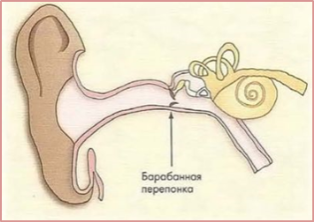 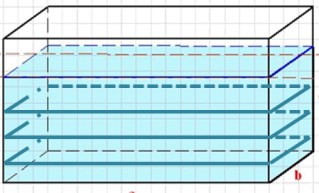 Справочно-информационный материал №2Дело в том, что в нашем организме есть пустые полости. Прежде всего, это легкие, ушные каналы, околоносовые пазухи, даже дырки в зубах – те же пустые полости. Так вот при погружении под воду воздух, находящийся в полостях сжимается.
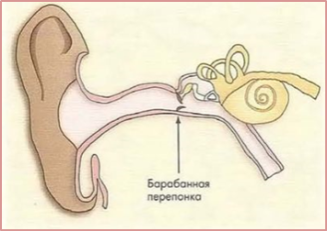 Баротравма – состояние, при котором происходит повреждение органов вследствие разницы давления между внешней средой и внутренними полостями, например: ушными каналам, околоносовыми пазухами, легкими и даже дырками в зубах.
Признаки баротравмы уха:  заложенность  в ушах, боль, кровотечение, тошнота, рвота, головокружение.
Признаки баротравмы околоносовых пазух: боль в области верхней челюсти, скул, лба, между глаз. 
Признаки баротравмы легких: боль в груди, частое дыхание с одышкой, бледность и синюшность кожных покровов. Справочно-информационный материал №4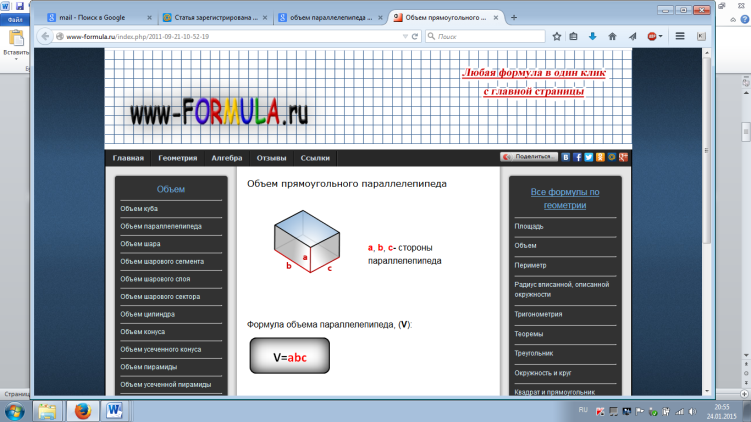 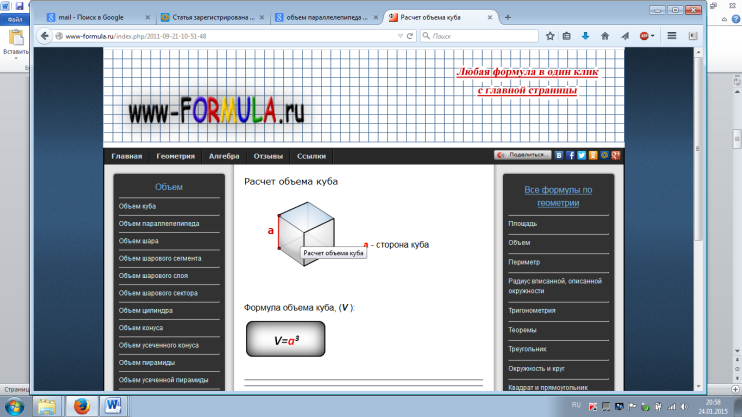 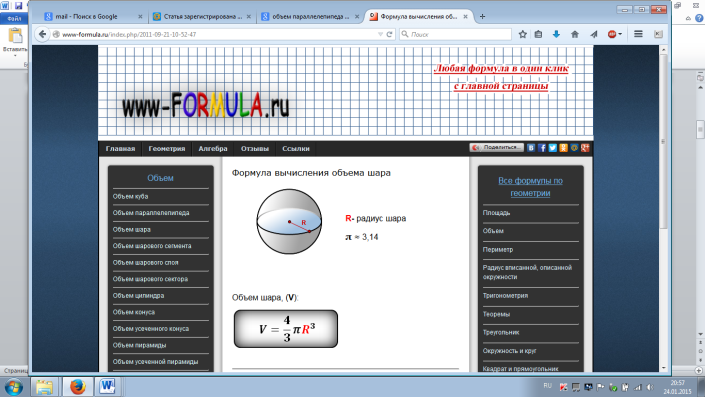 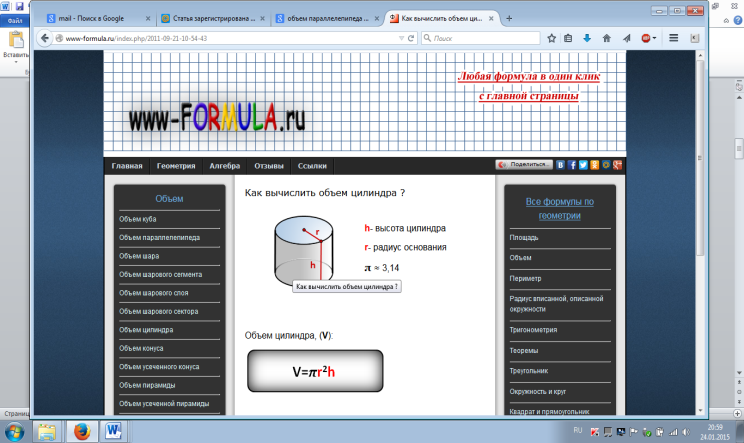 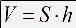 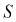 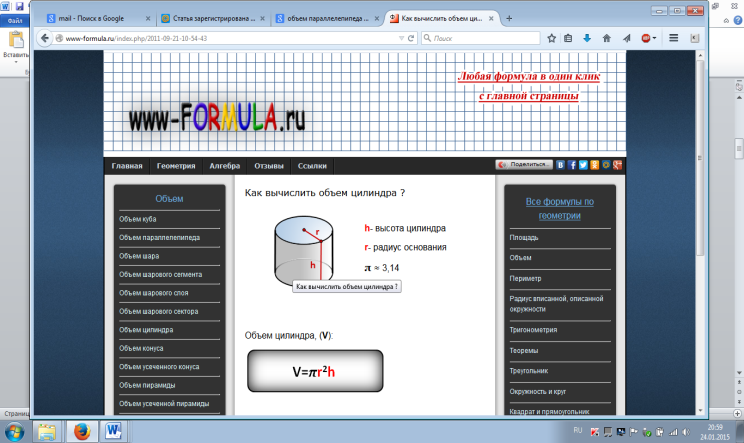 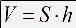 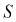 Справочно-информационный материал №1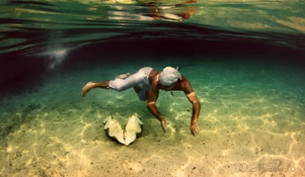 Фридайвинг (от англ. free — свободно и англ. dive — нырять) — подводное плавание на задержке дыхания (апноэ). Эта самая ранняя форма подводного плавания.